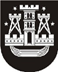 KLAIPĖDOS MIESTO SAVIVALDYBĖS TARYBASPRENDIMASDĖL KLAIPĖDOS MIESTO SAVIVALDYBĖS TARYBOS 2013 M. LIEPOS 25 D. SPRENDIMO NR. T2-182 „DĖL KLAIPĖDOS MIESTO SAVIVALDYBĖS STRATEGINIO PLĖTROS PLANO ĮGYVENDINIMO PRIEŽIŪROS METODIKOS PATVIRTINIMO“ PAKEITIMO2021 m. liepos 22 d. Nr. T2-166KlaipėdaVadovaudamasi Lietuvos Respublikos vietos savivaldos įstatymo 18 straipsnio 1 dalimi, Klaipėdos miesto savivaldybės taryba nusprendžia:1. Pakeisti Klaipėdos miesto savivaldybės strateginio plėtros plano įgyvendinimo priežiūros metodiką, patvirtintą Klaipėdos miesto savivaldybės tarybos 2013 m. liepos 25 d. sprendimu Nr. T2-182 „Dėl Klaipėdos miesto savivaldybės strateginio plėtros plano įgyvendinimo priežiūros metodikos patvirtinimo“, ir ją išdėstyti nauja redakcija (pridedama).2. Skelbti šį sprendimą Teisės aktų registre ir Klaipėdos miesto savivaldybės interneto svetainėje.Savivaldybės merasVytautas Grubliauskas